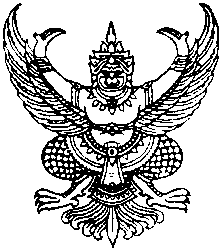 ประกาศองค์การบริหารส่วนตำบลเขาพระทองเรื่อง รับสมัครนักเรียนศูนย์พัฒนาเด็กเล็กบ้านทุ่งโชนประจำปีการศึกษา ๒๕๕8	ด้วยศูนย์พัฒนาเด็กเล็กบ้านทุ่งโชน จะเปิดรับสมัครเด็กเล็ก โดยทำการคัดเลือกให้เข้าเรียนใน           ศูนย์พัฒนาเด็กเล็ก ประจำปีการศึกษา ๒๕๕8 ตามหลักเกณฑ์และเงื่อนไขในการรับสมัคร ดังต่อไปนี้	๑.คุณสมบัติของผู้สมัคร		๑.๑ เด็กที่สมัครต้องมีภูมิลำเนา   หรืออาศัยอยู่ในเขตองค์การบริหารส่วนตำบลเขาพระทองและบริเวณใกล้เคียง		๑.๒ เด็กที่สมัครต้องมีอายุครบ ๒ ปี 6 เดือน นับถึงวันที่ ๑8 พฤษภาคม ๒๕๕8		๑.๓ เด็กที่สมัครต้องเป็นเด็กที่มีสุขภาพแข็งแรง ไม่เป็นโรคติดต่อร้ายแรง หรือโรคอื่นๆที่เป็นอุปสรรคต่อการเรียน	๒.จำนวนเด็กที่รับสมัคร...-...คน	๓.หลักฐานและเอกสารที่ต้องนำมาในวันสมัคร		๓.๑ ใบสมัครของศูนย์พัฒนาเด็กเล็กฯที่กรอกข้อความสมบูรณ์แล้ว		๓.๒ สำเนาทะเบียนบ้าน(ฉบับจริง) พร้อมสำเนา	 จำนวน ๑ ชุด		๓.๓ สูติบัตร(ฉบับจริง)พร้อมสำเนา 		จำนวน ๑ ชุด		๓.๔ รูปถ่ายขนาด ๒ นิ้ว				จำนวน ๖ รูป (ถ่ายไม่เกิน ๖ เดือน)		๓.๕ สมุดบันทึกสุขภาพหรือใบรับรองแพทย์ และต้องนำเด็กมาแสดงตัวในวันยื่นใบสมัคร	๔. วัน เวลา และสถานที่รับสมัคร		๔.๑ ใบสมัครติดต่อขอรับได้ที่ศูนย์พัฒนาเด็กเล็กบ้านทุ่งโชน  ตั้งแต่วันที่ ๑๐ เดือน กุมภาพันธ์ พ.ศ.๒๕๕8 ถึงวันที่ ๑6  เดือน มีนาคม พ.ศ.๒๕๕8 ในวัน เวลาราชการ	๕. วันมอบตัว		ผู้ที่สมัครเข้าเรียนให้มอบตัวในวันที่ ๑8 พฤษภาคม ๒๕๕8 ณ ศูนย์พัฒนาเด็กเล็กบ้านทุ่งโชน หมู่ที่ 6 ตำบลเขาพระทอง  อำเภอชะอวด จังหวัดนครศรีธรรมราช	๖. การกำหนดเปิดและปิดภาคเรียน		ภาคเรียนที่ ๑	เปิดเรียน 	วันที่ ๑8 เดือนพฤษภาคม พ.ศ.๒๕๕8				ปิดเรียน 	วันที่   2 เดือนตุลาคม พ.ศ. ๒๕๕8		ภาคเรียนที่ ๒ 	เปิดเรียน	วันที่ ๑  เดือนพฤศจิกายน พ.ศ.๒๕๕8				ปิดเรียน	          วันที่ ๓๐ เดือนมีนาคม พ.ศ.๒๕๕8กำหนดระยะเวลาเรียนเปิดเรียนวันจันทร์-วันศุกร์เวลาเข้าเรียน ๐๘.๐๐-เวลาเลิกเรียน ๑๕.๐๐น.  		-2-๗. อุปกรณ์การเรียน ศูนย์พัฒนาเด็กเล็กบ้านทุ่งโชน จัดหาให้ตลอดปีการศึกษา๘. เครื่องใช้สำหรับเด็ก	๘.๑ แปรงสีฟัน ยาสีฟัน ที่นอน หมอน   ผู้ปกครองเตรียมมาให้เด็กตั้งแต่วันเปิดเรียนวันแรก๙. อาหาร ทางศูนย์พัฒนาเด็กเล็กบ้านทุ่งโชน จัดอาหารที่สะอาดและมีคุณค่าทางโภชนาการ    ให้ฟรี ดังนี้			-เวลา 08.30น. ข้าวต้ม			- เวลา ๑๑.๓๐น. อาหารกลางวันและผลไม้ตามฤดูกาลหรือขนมหวาน			- เวลา ๑๔.๓๐น. อาหารเสริมนม๑๐. การรักษาความปลอดภัยแก่นักเรียน		๑๐.๑ ผู้ปกครองที่จะมาขอรับตัวนักเรียน ต้องแจ้งครูผู้ดูแลเด็กทราบ และลงชื่อทุกครั้ง มิฉะนั้นจะไม่อนุญาตให้รับนักเรียนออกจากศูนย์พัฒนาเด็กเล็กโดยเด็ดขาด		๑๐.๒ การมารับและส่งนักเรียน ผู้ปกครองจะต้องไม่นำเด็กมาส่งให้ครูผู้ดูแลเด็กก่อนเวลา ๐๗.๓๐น. ให้รับกลับเวลา ๑๕.๐๐ น. และไม่ช้ากว่า ๑๖.๐๐น. เนื่องจากศูนย์พัฒนาเด็กเล็กไม่ประสงค์ให้เด็กอยู่ในศูนย์พัฒนาเด็กเล็ก โดยไม่มีผู้ดูแล		๑๐.๓ ในกรณีเด็กนักเรียนหยุดเรียนด้วยประการใดก็ตาม   ผู้ปกครองจะต้องแจ้งให้ครูผู้ดูแลเด็กทราบเป็นลายลักษณ์อักษรหรือทางโทรศัพท์		๑๐.๔ ห้ามเด็กนักเรียนนำเครื่องมือ  เครื่องใช้ที่อาจเกิดอันตราย ไปที่ศูนย์พัฒนาเด็กเล็กโดยเด็ดขาด		๑๐.๕ ห้ามเด็กนักเรียนสวมหรือนำเครื่องประดับ  ของเล่นที่มีราคาแพงไปที่ศูนย์พัฒนาเด็กเล็ก หากฝ่าฝืนและเกิดการสูญหาย ทางศูนย์พัฒนาเด็กเล็กจะไม่รับผิดชอบใดๆทั้งสิ้น		๑๐.๖ หากผู้ปกครองมีปัญหาใดๆ เกี่ยวกับนักเรียน โปรดติดต่อกับครูผู้ดูแลเด็กโดยตรง ถ้ามีการนัดหมายล่วงหน้าก็จะทำให้สะดวกยิ่งขึ้น	๑๑. กรณีเด็กนักเรียนที่สมัครมีภูมิลำเนาหรืออาศัยอยู่นอกเขตองค์กรปกครองส่วนท้องถิ่น หรือมีอายุไม่ครบตามข้อ ๑.๑ และข้อ ๑.๒ ให้คณะกรรมการบริหารศูนย์พัฒนาเด็กเล็กพิจารณาขอยกเว้นโดยความเห็นชอบของผู้บริหารท้องถิ่นประกาศ  ณ   วันที่ 26  เดือนมกราคม  พ.ศ. ๒๕๕8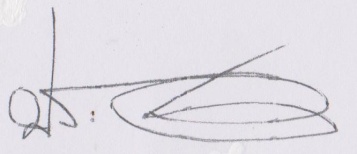 (นายประดับ       หมื่นจร)นายกองค์การบริหารส่วนตำบลเขาพระทอง